Achieve Tuition Risk Assessment – Covid-19 Hygiene Procedures                                          Completed: 7th June 2020Achieve Tuition Risk Assessment – Covid-19 Hygiene Procedures                                          Completed: 7th June 2020Achieve Tuition Risk Assessment – Covid-19 Hygiene Procedures                                          Completed: 7th June 2020Achieve Tuition Risk Assessment – Covid-19 Hygiene Procedures                                          Completed: 7th June 2020What are the hazards?Who is at risk?Risk Rating (H/M/L)How will the risks be managed?Infection control standards – Risks of:Poor hygieneInsufficient cleaningNonadherence to infection control requirements / risk assessments and proceduresCross contaminationPupilsParentsTeacherHTeacher acts upon government guidance surrounding maintaining hygiene. Teacher reminds pupils regarding maintaining good hygiene standards such as regular hand washing, not touching mouth/nose/eyes.Pupils are supervised by teacher if using hand sanitiser.Pupils and Parents are asked to wash hands when entering the building, after coughing or sneezing and after using the toilet.Teacher undertakes cleaning of key touch points at interims, using anti-bacterial wipes or spray.Tissues are available for use by pupils and teacher. Tissues are disposed immediately after use.All touch points will be thoroughly cleaned at the end of each evening.The classroom will be kept well ventilated through opening the waiting room door and windows wherever possible.Parents are requested to not wait for pupils in the waiting room to minimise touch points and allow social distancing between adults. To further allow social distancing between adults, if further feedback is required about a pupil’s progress, please make contact via email, phone or text message.Practicalities in the classroom:Pupils to observe a 2metre distance from each other when in the classroom and waiting room and avoid any physical contact.The teacher will be separated from the pupils using a Perspex screen.Desks will be positioned so that children are two metres apart.Children will not directly face each other.Equipment on the tables will be kept to a minimum.  Each child will be given a sanitised pencil at the beginning of their lesson and equipment will be cleaned at the end of each evening. Children will not share equipment during lessons.Desks and chairs will be cleaned with antibacterial wipes or spray between lessons.If homework is required, it can be sent electronically.Pick up / drop off:If possible, parents are requested to remain outside.If parents do enter the waiting room then they are requested to observe social distancing measures of staying 2 metres apart.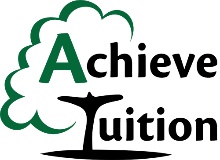 